Фефилатьева Виктория, ученица 11 «А» класса МОУ «СОШ №5» г. ВологдыМоя жизнь - его победа… Мне кажется, что именно эти слова должен говорить каждый… Мы - последнее поколение, которое вживую может увидеть ветеранов Великой Отечественной войны, поговорить с ними, узнать, что они чувствовали… И очень печально видеть, когда люди оскорбляют тех, кто дал нам жизнь. Зачастую, мы вспоминаем о ветеранах только в преддверии Дня победы, но разве так можно? Сколько они выдержали за свою жизнь, сколько они потеряли, нам не возместить их утраты, но никогда не поздно сказать им чистосердечное «Спасибо», никогда не поздно помочь им, проявить свое уважение и почтение. Наверное, в каждой семье есть свои герои, и я знаю, что в моей родословной также есть участники Великой Отечественной войны. Мой прадед  по линии отца, Фефилатьев Павел Васильевич (4.09.1914 – 11.11.1985), с 1936 по 1938 г.г. служил в армии и был командиром отделения во втором полку  связи Ленинградской области, а 12 августа 1941 года был призван на войну. Он являлся командиром отделения стрелкового взвода на Ленинградском (1941-1942) и Волховском фронтах(1944). В его военном билете говорится, что Павел Васильевич получил одно легкое ранение в предплечье, тяжелое ранение в грудную клетку и тяжелое ранение в ногу, после третьего ранения был негоден для боевых сражений.   До сих пор сын Павла Васильевича хранит его медали и ордена, основными являются: Орден «Красной звезды», Медаль за «Победу над Германией», Орден «Отечественной войны Второй степени».  Из рассказов моих родственников я узнала, что Павел Васильевич жил с матерью, отец погиб в боевых сражениях в ходе Гражданской войны. У Павла было 4 ребенка, он был хорошим и любящим отцом, светлым, честным человеком, преданным гражданином своей страны. К сожалению, ранения, полученные на войне, оставили след: 3 года 8 месяцев Павел Васильевич был парализован после инфаркта, он потерял речь…Наша семья всегда будет помнить Павла Васильевича, и мы постараемся, чтобы каждое наше поколение знало о нем, чтило его память. Бабушка рассказала мне о моем втором прадеде. Его зовут  Калинин Александр Алексеевич (22.05.1922), был призван на войну в возрасте 19 лет из п. Умба, Кандалакшского района, Мурманской области. Он воевал в заполярье и защищал г. Мурманск. В 1942 году получил огнестрельное ранение в спину, лежал в госпитале в г. Архангельск. После лечения Александра отправили на курсы младших лейтенантов в г. Великий Устюг, после чего он воевал на Первом Белорусском фронте, являлся командиром роты минометчиков. Войну мой прадед закончил в Чехословакии в г. Прага в 1945 году, но домой вернулся только в 1947 году, так как дослуживал на Украине.  Александр Алексеевич был награжден орденом «Красной звезды», медалью за «Победу над Германией», орденом «Отечественной войны Второй степени», медалью за «Освобождение Праги» и другими.  22 мая прадедушка будет отмечать свое 92-летие, здоровье его сильно ослабло, но главное, что он жив. Он живет с сыном, моя бабушка часто к нему ездит, проверяет его, ухаживает. Когда мы ездим в Архангельскую область с родителями, обязательно к нему заезжаем. Война - это самое тяжелое, самое ужасное время… Она безжалостно уносит за собой жизни людей… Многие потеряли своих родных, друзей, знакомых. Те, кто воевал за нашу свободу,  за нашу жизнь, достойны уважения, я считаю, что мы просто обязаны хранить эту память и передавать ее из поколения в поколение. 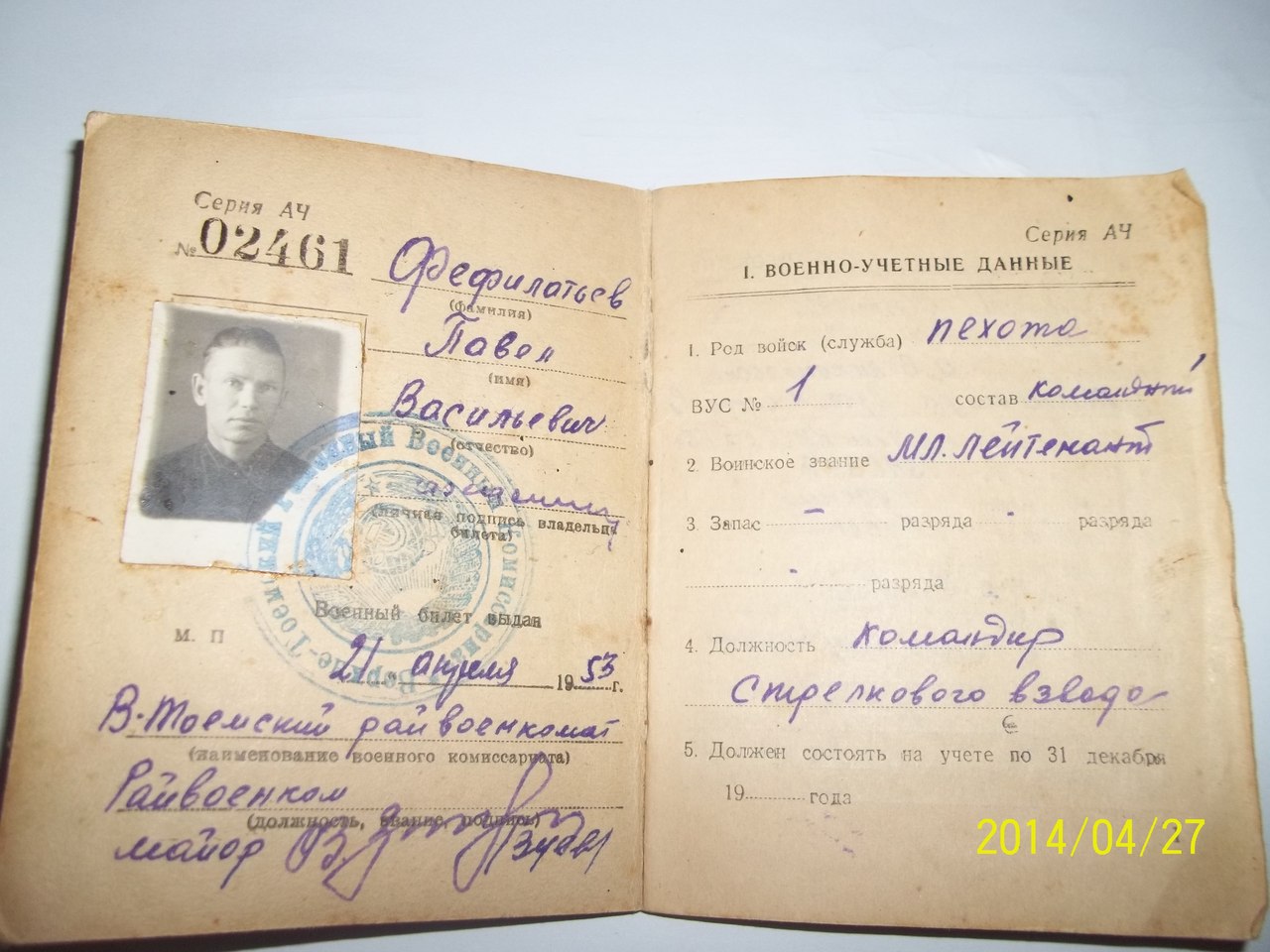 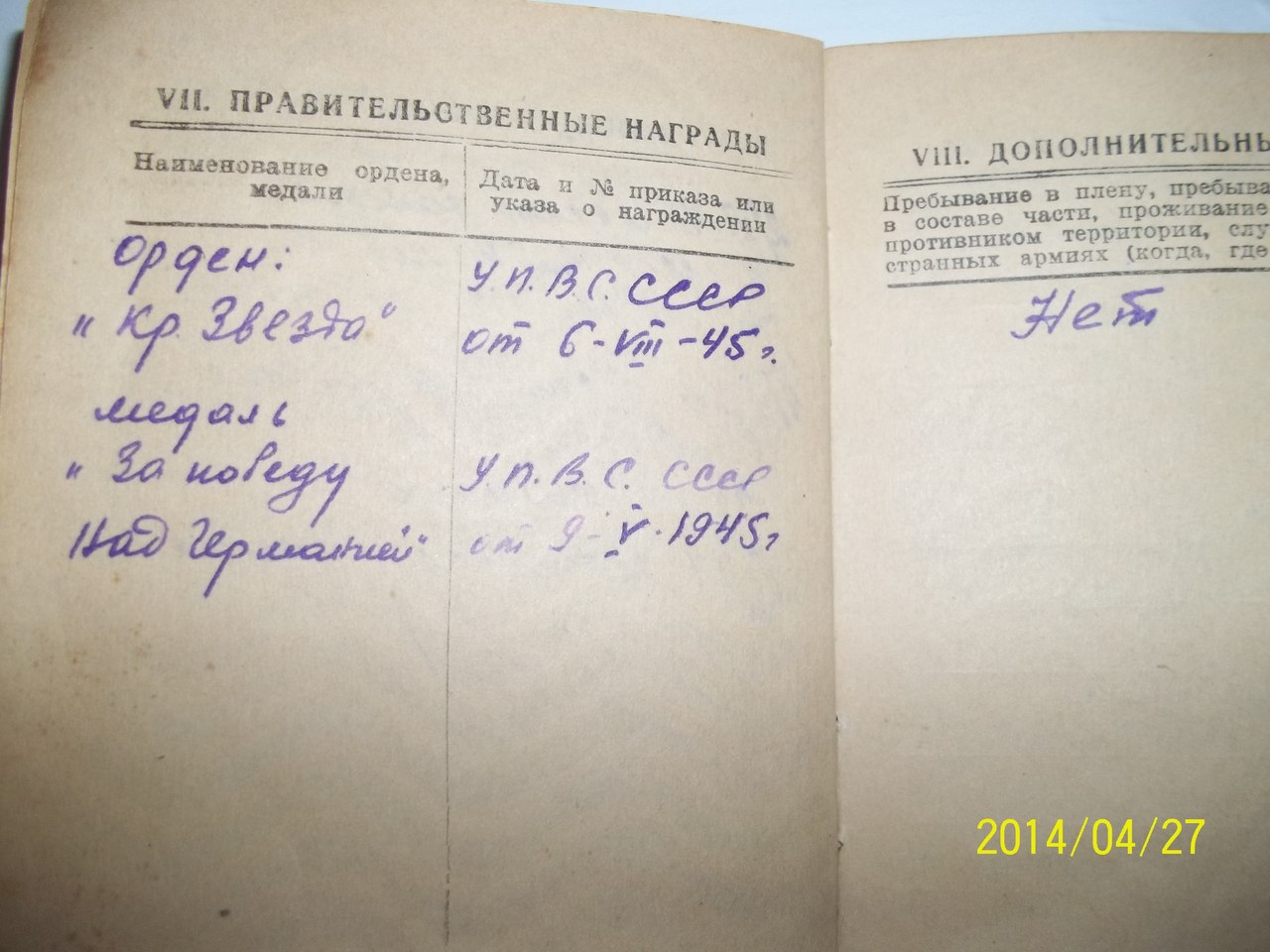 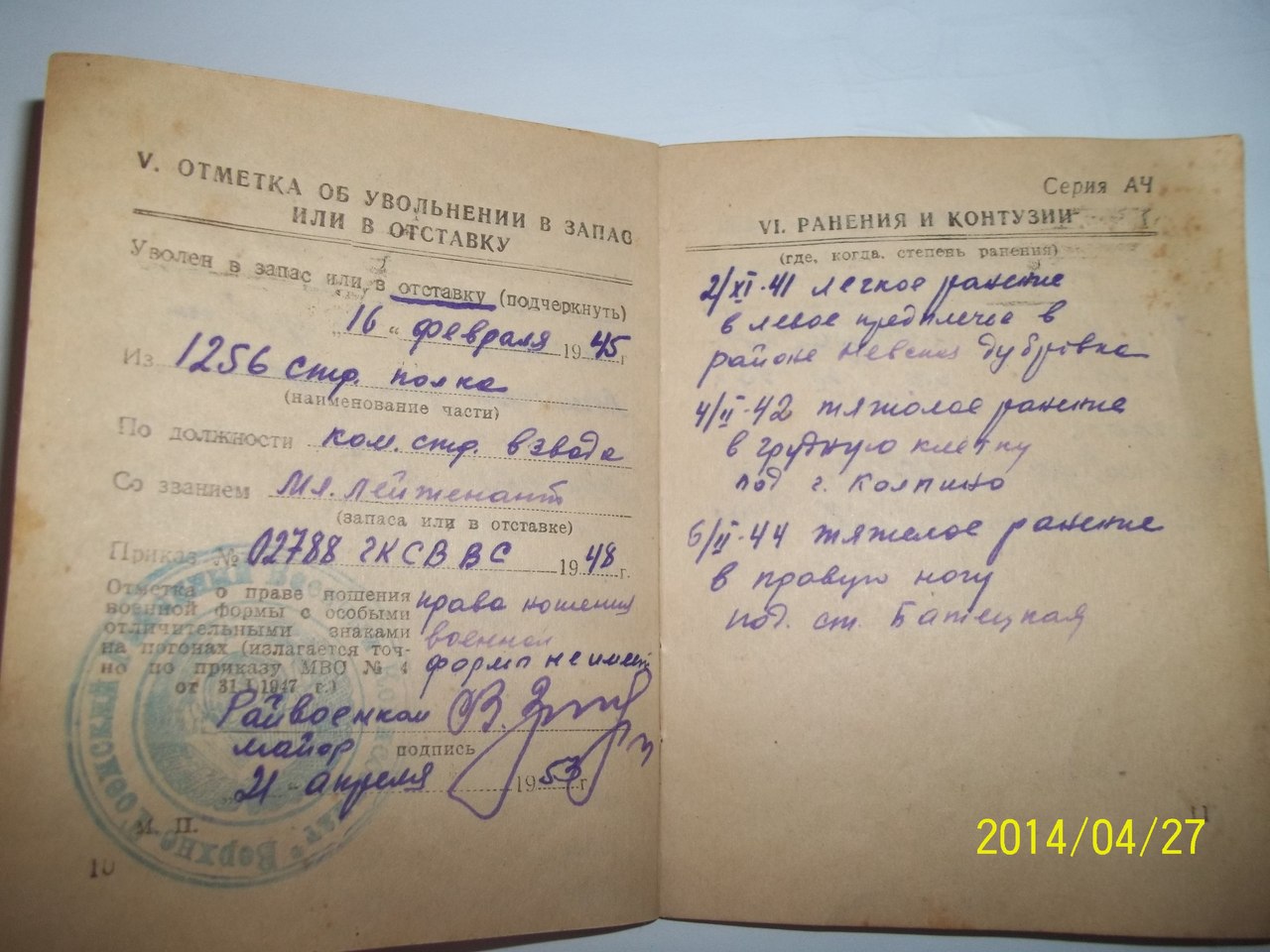 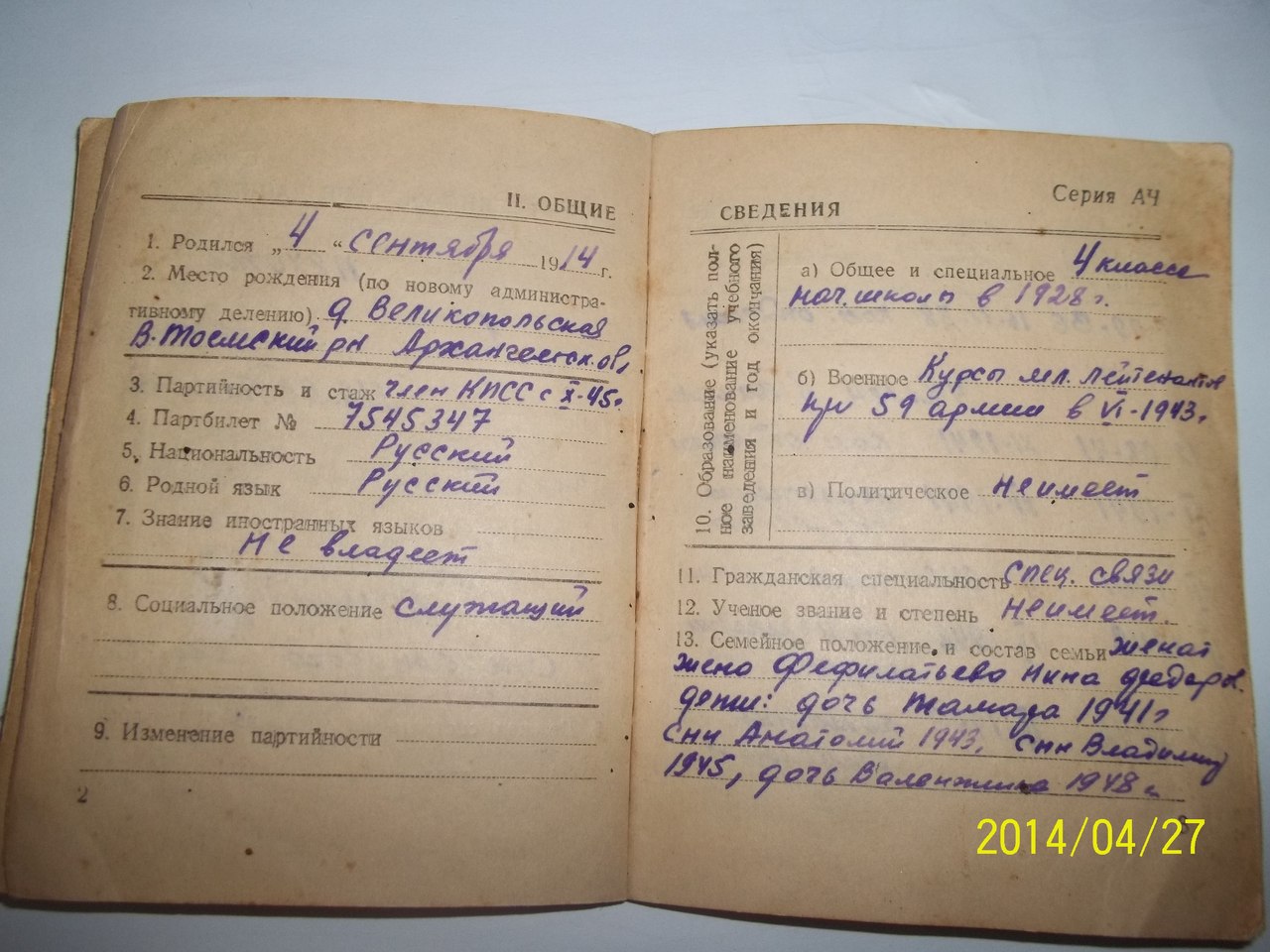 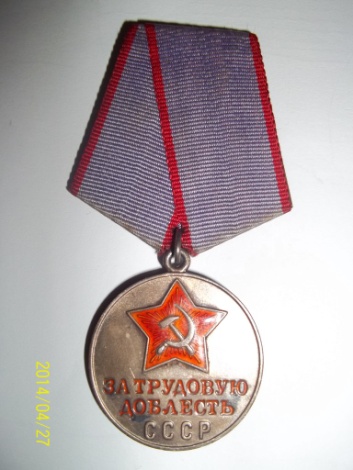 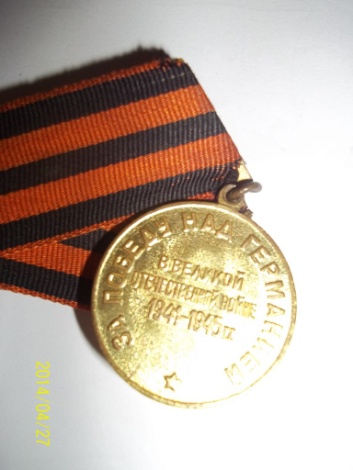 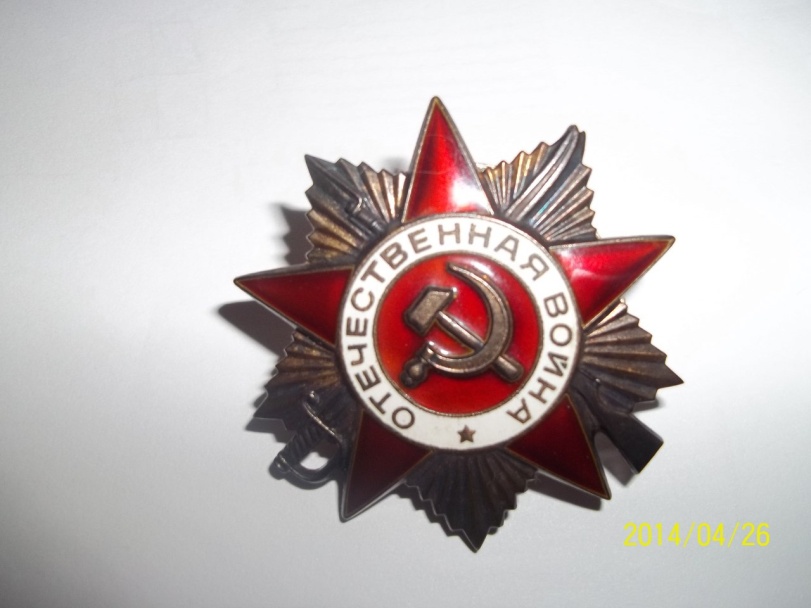 